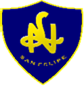 Lenguaje 8° A y B EVALUACIÓN FORMATIVAPERIODO 7LENGUAJE Y COMUNICACIÓNLee el siguiente fragmento de “Inamible” y responde las preguntas 1 a la 3.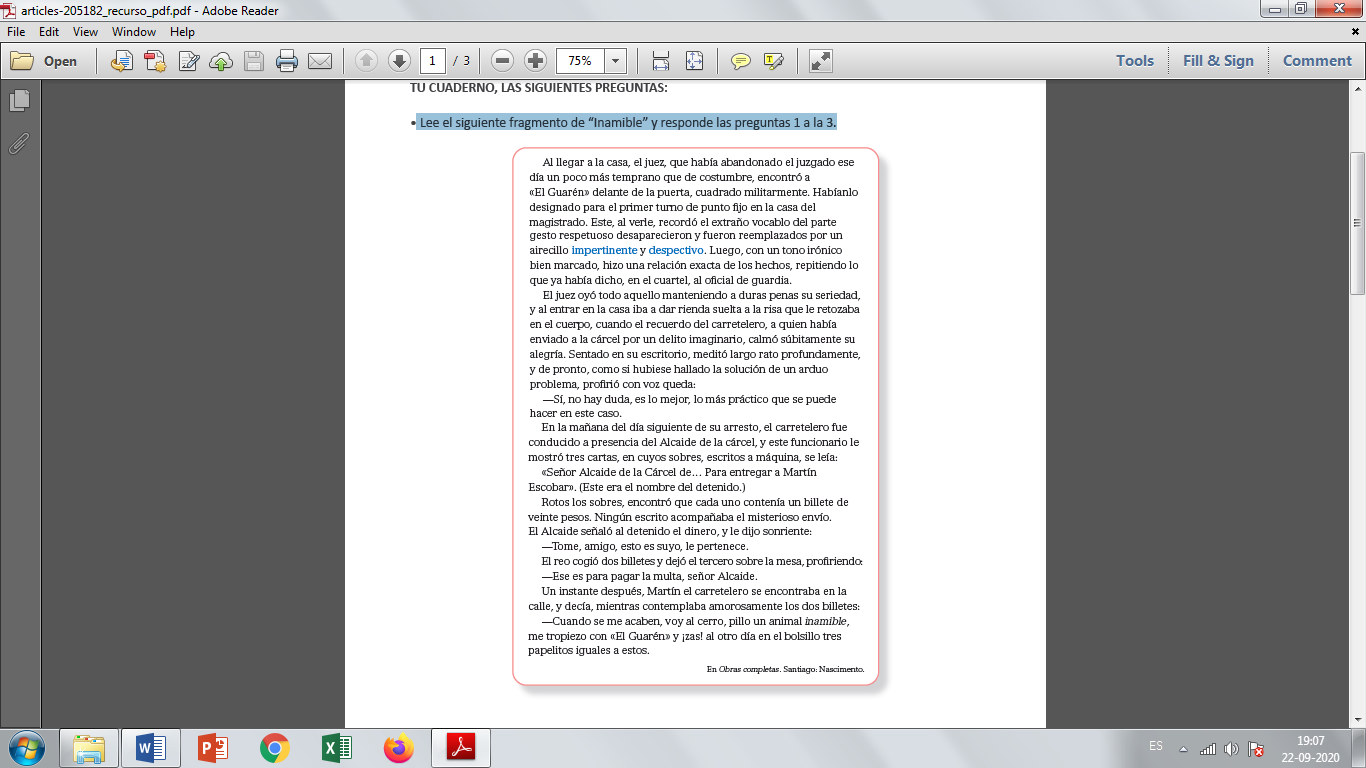 .1. ¿Por qué Raimundo Tapia cambia su actitud servil por un gesto más despectivo?A) Porque él capturó a un delincuente.B) Porque piensa que el juez es ignorante. C) Porque recibió la felicitación del juez.          D) Porque obtendrá un importante ascenso.2. ¿Cómo resuelve el error el juez?A) Libera de prisión a Martín.B) Borra la palabra de los libros.C) Le da dinero al carretelero.           D) Modifica el parte del joven.3. ¿Qué conclusión saca de su arresto el carretelero?A) Que la Justicia cometió un error con él.B) Que en las instituciones hay corrupción.C) Que Raimundo Tapia lo apresó sin motivo.          D) Que estar en la cárcel le hará ganar dineroLee el siguiente cómic y responde la pregunta 4: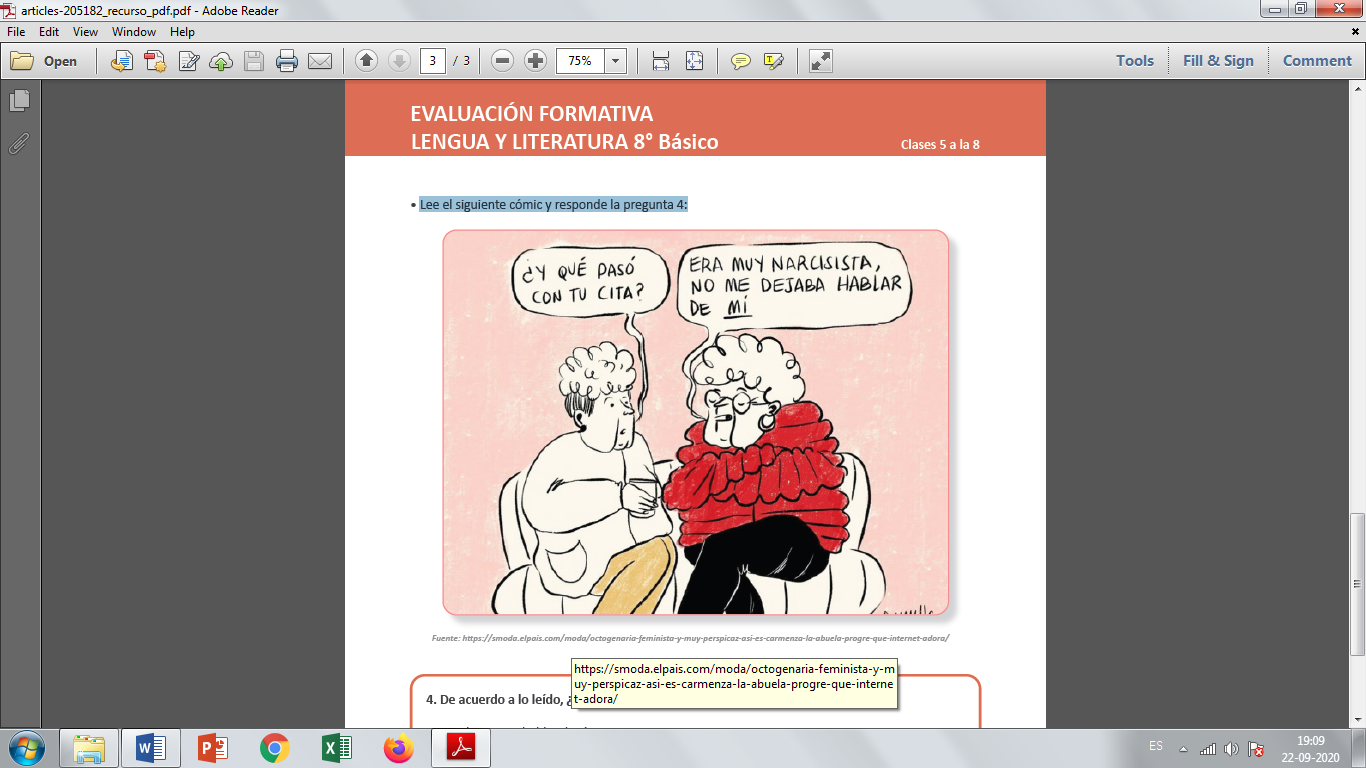 4. De acuerdo a lo leído, ¿Cuál es el estereotipo del narcisista? A) Le gusta hablar de sí mismo. B) Tiene problemas en el amor. C) Hablan mal de él tras una cita.            D) Le cuesta entender a los demás.